สรุปสาระสำคัญในการประชุมกรมการพัฒนาชุมชน ผ่านระบบ TV พช.ครั้งที่  2/ 2562วันอังคารที่ 5 กุมภาพันธ์  2562สำนักงานพัฒนาชุมชนอำเภอแม่ทะลงชื่อ     เบญจ  อินดาวงศ์       ผู้รายงาน					                       (นาย เบญจ อินดาวงศ์)						ตำแหน่ง นักวิชาการพัฒนาชุมชนปฏิบัติการ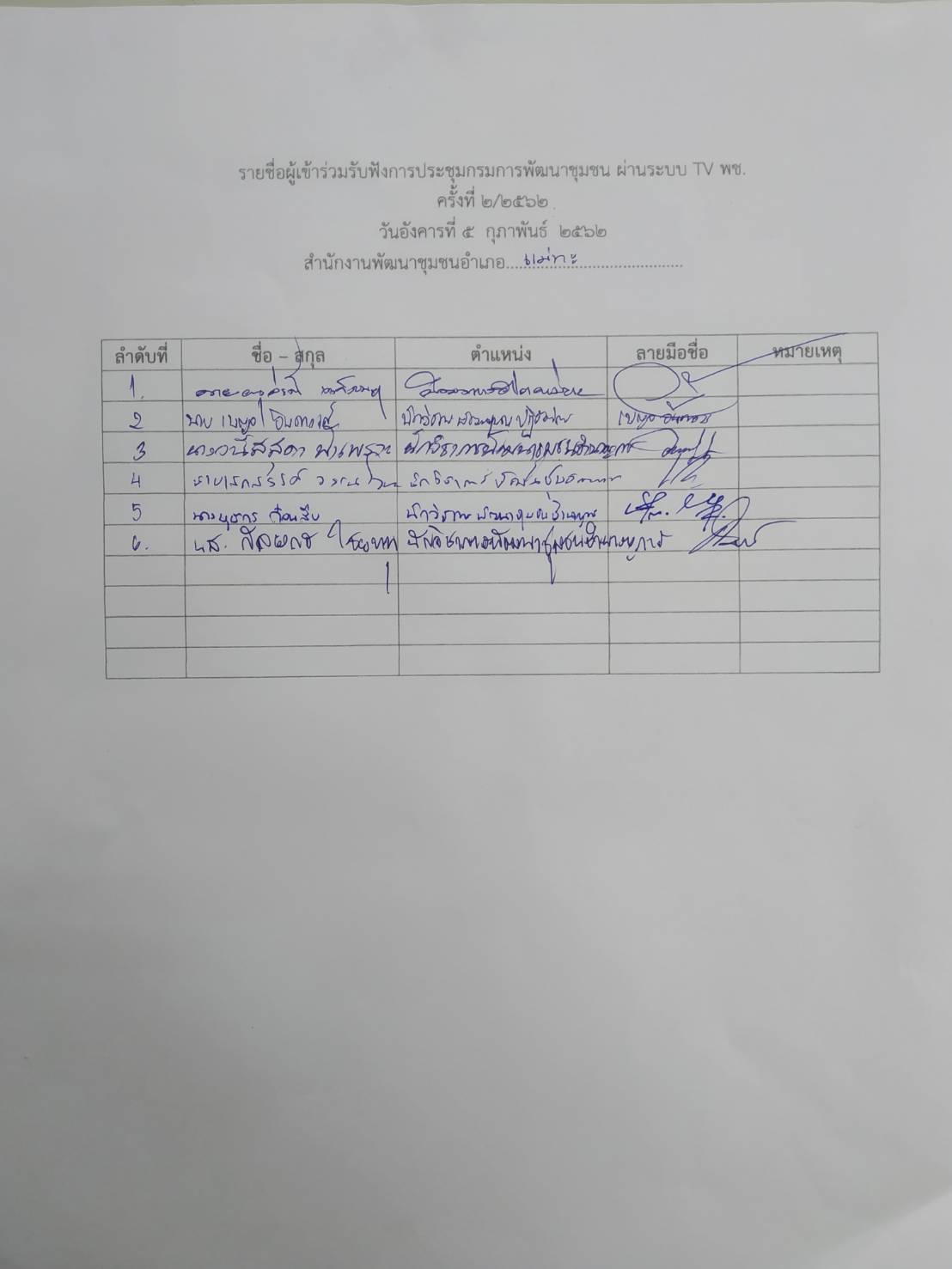 การประชุมกรมการพัฒนาชุมชน ครั้งที่ 2/2562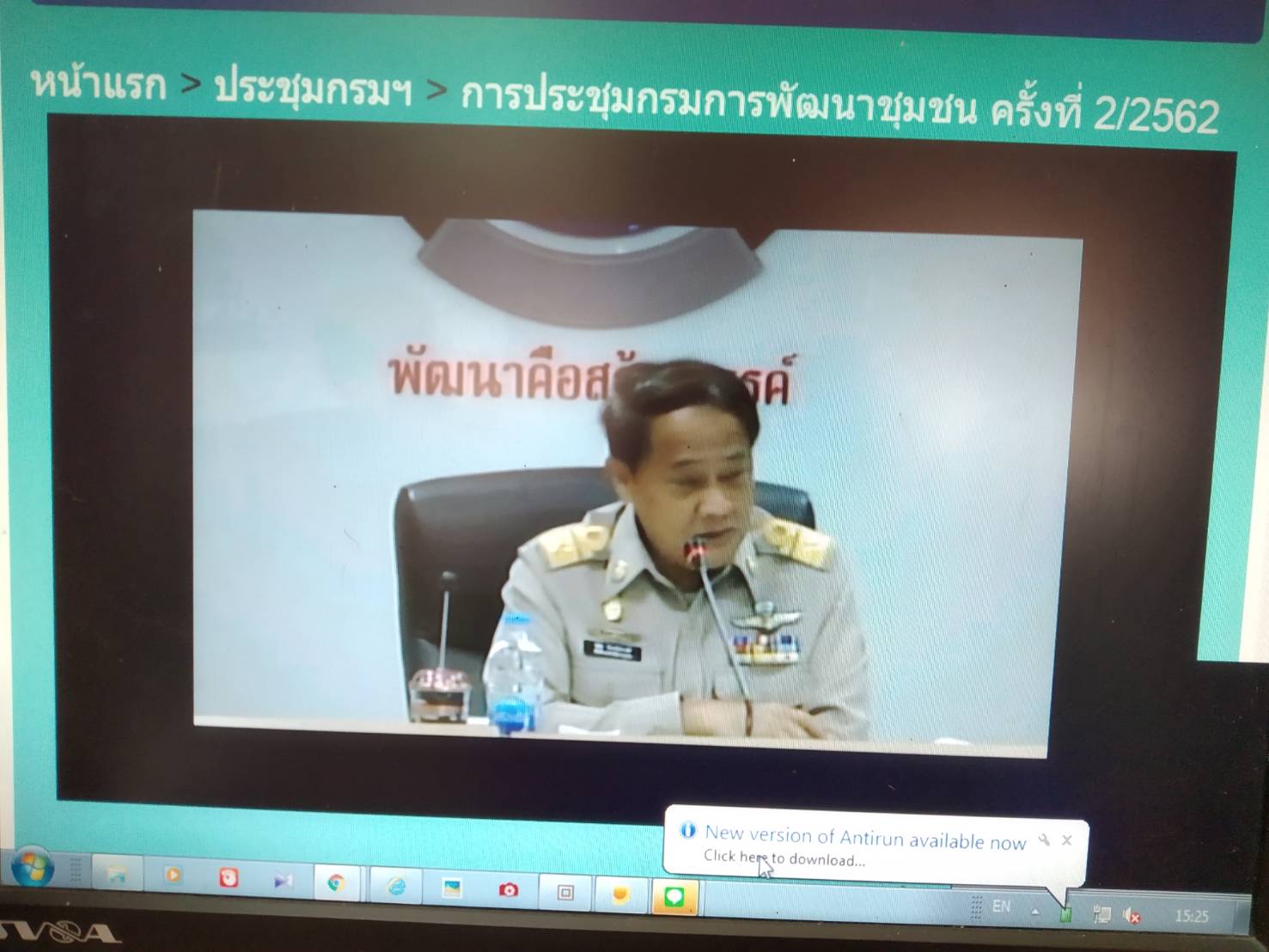 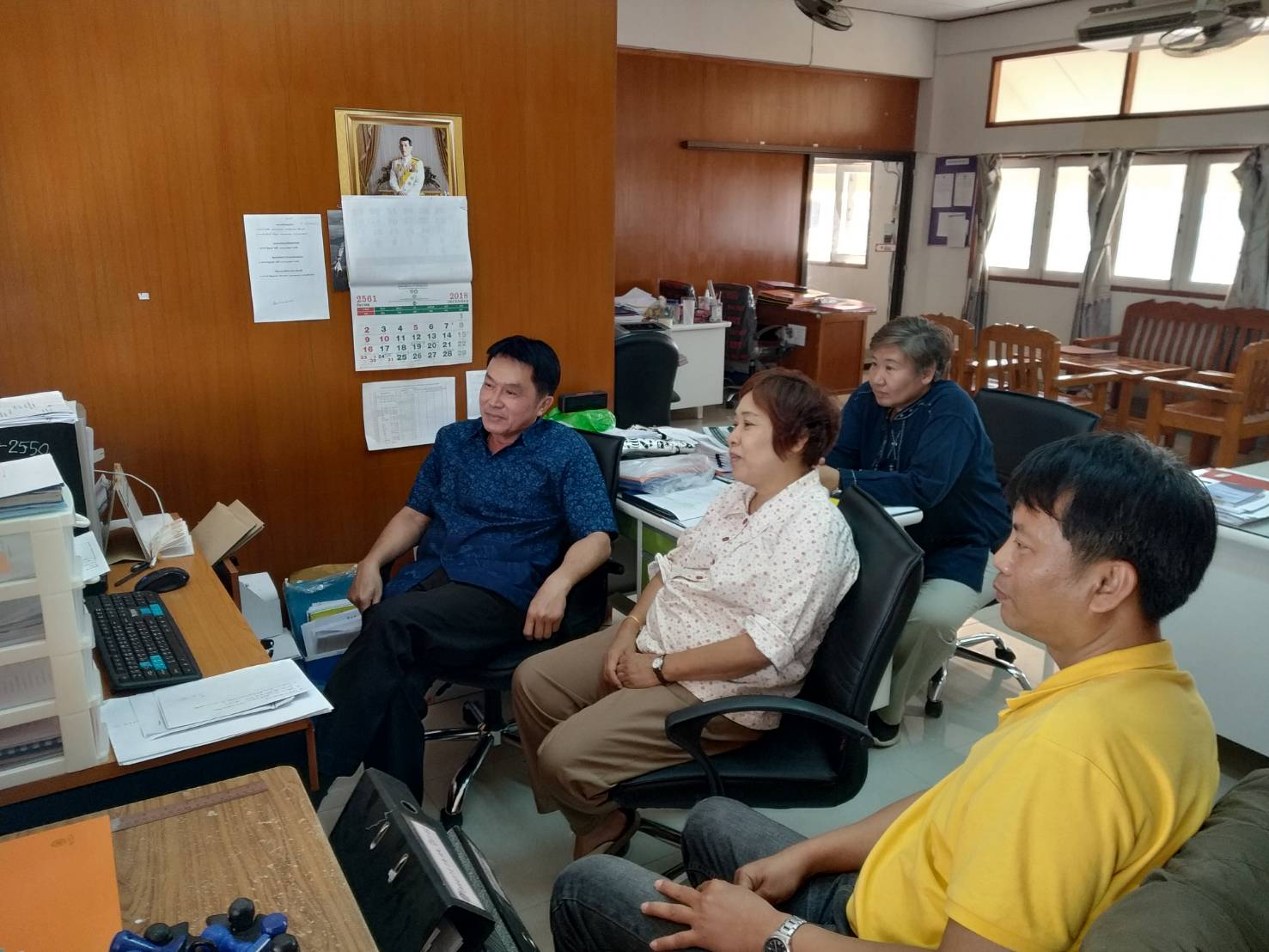 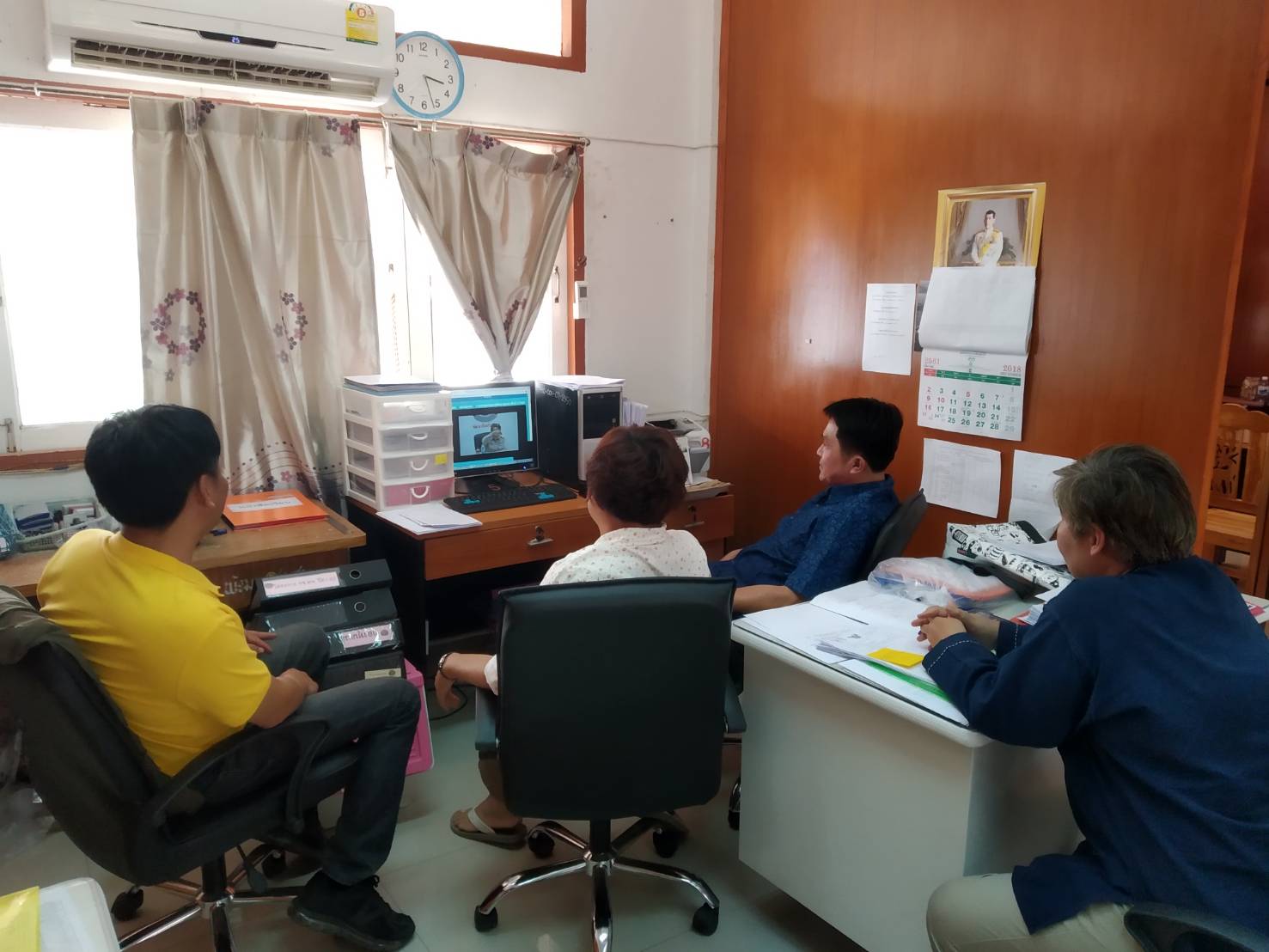 ที่ประเด็นข้อสั่งการหมายเหตุ1เรื่องอธิบดีฯได้มอบหมาย ให้กรมฯมีการเปลี่ยนแปลงที่ดีขึ้น ดังนี1.การเปลี่ยนแปลงทางด้านชุมชนเข้มแข็ง2.การเปลี่ยนแปลงทางด้านศก.ฐานรากมั่นคง3.การเปลี่ยนแปลงทางด้านทุนชุมชน4.การเปลี่ยนแปลงทางด้านการท่องเที่ยวชุมชน5.การเปลี่ยนแปลงด้านยุทธศาสตร์6.การเปลี่ยนแปลงทางด้านการบริหาร-หมู่บ้านศก.พพ. ต้องมีความมั่นคง มั่ง ยั่งยืน-มั่นคง(ชุมชนพึ่งตนเองได้) คือในชุมชนต้องประกอบด้วยสิ่งต่างๆ ดังนี้1. มีการจัดทำบช.คร.2. มีการจัดทำแผนชุมชน3. มีจิตอาสา-มั่งคั่ง(ศก.ฐานรากมั่นคง) คือในชุมชนต้องประกอบด้วยสิ่งต่างๆ ดังนี้1. มีสัมมาชีพชุมชน2.มีการบริหารจัดการหนี้3.มีการออม4.มีการท่องเที่ยวชุมชน-ยั่งยืน (ความสุขมวลรวมเพิ่มขึ้น) คือ ในชุมชนต้องประกอบด้วยสิ่งต่างๆ ดังนี้1.มีกองทุนสวัสดิการ2.ปลอดอบายมุข3.มีวิสาหกิจชุมชน4.มีสุขภาวะ5.ผู้สูงอายุได้รับการดูแล-ผลิตภัณฑ์ชุมชนต้องมีคุณภาพ มีมาตรฐาน สามารถก้าวสู่ความเป็นสากล โดยดำเนินการ ดังนี้1.การพัฒนามาตราฐานผลิตภัณฑ์ 3 ประเภท ดังนี้1.1 ผลิตภัณฑ์ประเภท ครีม หรือ สปา1.2 ผลิตภัณฑ์ประเภทผ้า1.3 ผลิตภัณฑ์ประเภทเครื่องประดับต้องมีการพัฒนาโดยจ้างผู้มีความรู้ เช่น ออเกไนซ์เซอร์เข้ามามีส่วนร่วมในการพัฒนาดูแลร่วมมือกับอุตสาหกรรม2.การพัฒนาผลิตภัณฑ์ที่มีจำนวนมาก เช่น กระยาสารท ข้าวแต๋น กาละแม จะต้องพัฒนาเป็นกลุ่มโดยมีวิทยากรที่มีความรู้ ความสามารถ มาให้ความรู้กับผู้ผลิต3.OTOP Academy มีการพัฒนาผลิตภัณฑ์ภายใต้ศูนย์ศึกษาและพัฒนาชุมชนต่างๆ เพื่อความเป็นเลิศของสถาบัน4.การแสดงงานOTOP Event ต่างๆให้ดูตัวอย่างของการแสดงสินค้าอย่างมีความสุข-ให้สำนักทุนชุมชน มีการดำเนินงานด้านการบริหารได้เหมือนธนาคาร เช่น มีการบริหารจัดการหนี้ที่ดี มีการทำสัญญาที่ดี -จะต้องนำชุมชนท่องเที่ยวOTOPนวัตวิถี ที่มีอยู่เดิมมาปรับปรุงใหม่ โดยแบ่งออกเป็น 5 ประเภท ดังนี้1. ชุมชนท่องเที่ยว OTOPนวัตวิถีประเภทพัฒนาแล้ว คือชุมชนที่มีนักท่องเที่ยวมาเที่ยว และมีการขายผลิตภัณฑ์ชุมชนอยู่แล้วชุมชนประเภทนี้จะต้องมีการประชาสัมพันธ์มีการเชื่อมโยงแอ่งเล็ก แอ่งใหญ่2.ชุมชนท่องเที่ยว OTOPนวัตวิถีประเภทกำลังพัฒนาคือ ชุมชนที่มีแววจะพัฒนาเป็นชุมชนท่องเที่ยวOTOPนวัตวิถีประเภทพัฒนาแล้วได้ มีความงามของชุมชน มีผลิตภัณฑ์ชุมชนที่สามารถขายได้ชุมชนประเภทนี้ จะมีการตั้งงบประมานในการพัฒนาในแต่ละปีโดยเริ่มตั้งแต่ ปี 2562และ25633.ชุมชนท่องเที่ยว OTOPนวัตวิถีประเภทเฉพาะทาง คือ เป็นชุมชนท่องเที่ยวที่มีผลิตภัณฑ์ที่สามารถจำหน่ายได้ เช่นมีการนำสินค้าไปจำหน่ายร่วมกับห้างสรรพสินค้าโลตัส แต่ไม่มีแหล่งท่องเที่ยว ชุมชนนี้ควรให้รัฐบาลไปส่งเสริม4.ชุมชนท่องเที่ยว OTOPนวัตวิถีประเภทต้องปรับปรุงแก้ไข คือชุมชนท่องเที่ยวที่ทำงบประมาณตกไป เช่นทำเงินรางวัลตกจะต้องให้ผู้ตรวจออกไปตรวจสอบแล้วให้มีการเสนอโครงการแก้ไข5.ชุมชนท่องเที่ยว OTOPนวัตวิถีประเภทที่ต้องขายผลิตภัณฑ์อย่างเดียว คือ ชุมชนห่างไกล นักท่องเที่ยวไม่สามารถท่องเที่ยวได้แต่ผลิตภัณฑ์ได้รับการพัฒนาชุมชนประเภทนี้ต้องส่งเสริมการนำผลิตภัณฑ์ไปจำหน่ายในงานสำคัญๆ ของจังหวัด-โครงสร้างบุคลากร1.ในศูนย์ศึกษาและพัฒนาชุมชนโดยมุ่งหวังเป็นเลิศด้านต่างๆ ดังนี้1.1สถาบันแห่งความเป็นเลิศด้าน มบ.ศก.พพ. 4ภาค1.2สถาบันแห่งความเป็นเลิศด้าน ทุนชุมชน 2 แห่ง1.3สถาบันแห่งความเป็นเลิศด้าน ผู้นำชุมชน 2แห่ง1.4สถาบันแห่งความเป็นเลิศด้าน OTOP 4ภาคในการพัฒนาต้องหาผู้เชี่ยวชาญและอาจารย์จากมหาวิทยาลัยต่างๆมาร่วมเป็นกรรมการในการพัฒนา2.โครงสร้างบุคลากรส่วนกลาง จะต้องมีผู้เชี่ยวชาญ ระดับ 103.โครงสร้างบุคลากรภายใน อยากให้มีสำนักเทคโนโลยีเป็นศูนย์กลางบริหารข้อมูลกลางเพื่อการพัฒนาประเทศ-ให้บริหารงานมีการเปลี่ยนแปลง ดังนี้ประการที่1 บริหารงานบุคล1.หากมีข่าวต่างๆที่เกิดในพื้นที่ เช่น ข่าวการโจมตีการทำงานของกรมฯหรือ จนท.จะส่งผต.ออกไปแก้ไขปัญหา2.หากมีการบรรยายในภูมิภาค มอบหมายให้ ผต.แทน3.กรณีข้อพิพาททางวินัย เช่นมีการลาออกจะส่ง ผต. ไปสร้างขวัญกำลังใจแก่ผู้ที่ได้รับผลกระทบประการที่2 การบริหารงานเอกสาร ถ้ามีการทำโครงการที่มีต้องมีการทำสัญญาศึกษาอย่างละเอียดประการที่3 ความเป็นอยู่ของราชการ ให้หน่วยงานต่างๆ ของกรมเสนอโครงการปรับปรุงซ่อมแซม สนง.ได้ประการที่4 งาน ครม.สัญจรในการทำโครงการเสนอ ครม. ที่ออกสัญจรในที่ต่างๆ ก่อนจะนำเสนอโครงการขอให้นำโครงการนั้นแจ้งอธิบดีกรมฯทราบก่อนเพื่อจะได้ทราบถึงความเป็นมาของโครงการและเป็นทิศทางประการที่5 ให้ผู้ประสงค์ย้ายแจ้งเรื่องย้ายถึงอธิบดีกรมฯ